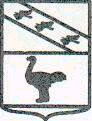 Администрация города ЛьговаКурской областиПОСТАНОВЛЕНИЕ от 17.04.2017 №446 О разработке программы комплексного развития коммунальной инфраструктуры муниципального образования «Город Льгов» Курской области на 2017-2029годы         В соответствии с Федеральным законом от 06.10.2003 № 131–ФЗ «Об общих принципах организации местного самоуправления в Российской Федерации», Градостроительным кодексом Российской Федерации, приказом Минрегиона РФ от 06.05.2011 № 204 «О разработке программ комплексного развития систем коммунальной инфраструктуры муниципальных образований», Уставом муниципального образования «Город Льгов» Курской области, Администрация города Льгова ПОСТАНОВЛЯЕТ:1. Разработать Программу комплексного развития коммунальной инфраструктуры муниципального образования «Город Льгов» Курской области на 2016–2029 годы. 2. Разместить проект  Программы комплексного развития коммунальной инфраструктуры муниципального образования «Город Льгов» Курской области на 2016–2029 годы (прилагается) на официальном сайте Администрации города Льгова в информационно-телекоммуникационной сети Интернет.3. Контроль за исполнением настоящего Постановления возложить на Заместителя администрации г. Льгова И.П.Газинского.                      Глава города	                                   	Ю.В.Северинов